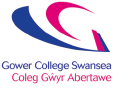 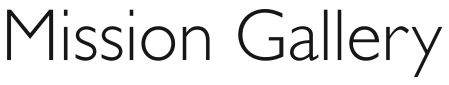 Artist in Residency opportunity atGower College Swanseain partnership with Mission GalleryThis exciting residency opportunity is a partnership between Gower College Swansea and Mission Gallery. With one residency beginning in February 2015 and the other May 2015, this is a fantastic opportunity for two emerging artists, from any discipline, to work with the resources and expertise at both organisations. The successful applicants will be expected to develop their own work; lead workshops at Gower College Swansea; participate in an open studios event; culminating in an artist talk and final profile at Mission Gallery.The selected artist will be based at Gower College’s Swansea, Llwyn Y Bryn Campus for 3 months. The residency will include a £1500 Artist Fee, a materials budget, technical assistance, marketing, mentoring, guidance and support in all areas of professional practice. This will also include a profile within Mission Gallery in July 2015. Any emerging artist who can demonstrate outstanding creative ability, combined with past experience of arts education and the ability to lead classes for art students can apply. Gower College Swansea was formed on 20 August 2010 from the merger of Gorseinon College and Swansea College. Mark Jones is the newly appointed (2013) principal. 

The college has a mission to bring together two complementary, successful organisations to create an institution that will provide outstanding learning opportunities and experiences for young people, adults and employers in Swansea. Llwyn y Bryn Campus

The primary campus for the Visual arts is based within easy walking distance of Swansea city centre. Transport links both into town and to the main campus at Tycoch are excellent. The campus provides students with 21st century facilities set within the beautiful early-20th century former Girls' High School building.

Students come to Llwyn y Bryn to explore a diverse range of areas with in Art and Design.  The main level of courses taught there are from level 1- 4, most students then progress to Higher Education.  Many past students have gone onto successful careers as artists, designers, actors, dancers and photographers.

Llwyn y Bryn boasts specialist studios for the study of Fine art, Ceramics, Fashion and Graphic Art. Our digital darkrooms feature the very latest technology for Photography students while Media students can take full advantage of the radio and TV production studios. A fully equipped recording studio enables students to produce original music.

A modern, multimedia Learning Resource Centre offers students a peaceful place to study and revise. Mission Gallery is one of Wales’ best adapted spaces for the contemporary arts. Mission Gallery has developed a reputation for dynamic and distinctive programming, to present excellence across the visual arts, applied arts and craft, from across Wales and beyond. With exhibition space, craft space, learning space, events, residency opportunities and more, Mission Gallery provides the local and wider community with opportunities to develop their understanding and knowledge of art. Mission Gallery is housed in a Grade II listed building and began its existence in 1977 as a voluntary artist run – artist led body. It developed into a professional organisation although remained voluntary until constituted as a Not for Profit Company Limited by Guarantee, in 2008. Governed by a voluntary board of directors, the management, programming and running is maintained by art-led staff and a dedicated team of volunteers. Mission Gallery is supported by the Arts Council of Wales.The selection panel consists of representatives from Mission Gallery and Gower College Swansea.These residences are a partnership project between Gower College Swansea and Mission Gallery, Swansea. Managed and Administered by Mike Murray, Gower College Swansea, Swansea. Guidelines and Criteria Please read the following carefully before applying.This exciting residency opportunity is a partnership between Gower College Swansea and Mission Gallery. With one residency beginning in February 2015 and the other May 2015, this is a fantastic opportunity for two emerging artists, from any discipline, to work with the resources and expertise at both organisations. The successful applicants will be expected to develop their own work; lead workshops at Gower College Swansea, participate in an open studios event; culminating in an artist talk and final profile at Mission GalleryThe Residencies will provide the candidate support in the following: 3 month studio space residency at Gower College;£1500 Artists Fee;A materials budget;Professional development support and advice; Opportunity to have the outcome of the residency profiled with Mission Gallery; Online publicity, marketing and features via Mission Gallery & Gower College Swansea;Professional advice from established individuals/organizations; Use of library and resources at both Mission Gallery and Gower College SwanseaThe residency does NOT cover:Travel expensesAccommodationMission Gallery and Gower College Swansea will act as constant advocates for the work of the selected artists, acting upon its ethos to nurture development and push the boundaries of Visual and Applied Art. In return, we expect the selected artist to; Act as an ambassador at events and on a public platform for both Gower College Swansea and Mission Gallery, supporting the ethos and philosophy of both organisations at all times. Actively support the education programme at Mission Gallery and Gower College SwanseaMake use of studio/resources at both organisations for a minimum of 10 hours a weekEstablish a relationship and have active involvement within Mission Gallery during the specified period Establish professional relationships with Staff at both organisationsAgree to studio visits and public engagement as appropriate and when convenient Adhere to the brand guidelines of Mission Gallery and Gower College Swansea on subsequent print, programmes, articles etcProvide regular updates, images and information to be submitted to Mission Gallery and Gower College Swansea.Network, share and support the artistic community within Swansea Criteria & Eligibility Candidates must use the studio during the specified studio residency dates and undertake workshops as requiredCandidate must demonstrate outstanding ability or potential. In order to be eligible candidates must provide two referees who are familiar with their work, who can testify to the quality of their ability or potential. References from close family members are not accepted.Referees and candidates must not be associated with Gower College Swansea or Mission Gallery (inc. Board of Directors). A CRB check will be undertaken if the candidate is successfulAssessmentAt assessment stage, we will shortlist up to five candidates who will be invited in for an interview and presentation of their work. The selection committee is looking for ambition, vision and someone with a clear idea of the direction in which his or her work should progress. Previous experience of workshops/working within arts education is essential. The ability to speak Welsh would be desirable.Shortlisted candidates Up to five short listed candidates will be invited to make a presentation about their work to the selection committee. All short listed candidates will have their work profiled on Mission Gallery’s website:  www.missiongallery.co.uk The selected candidate will sign a contract with Mission Gallery and Gower College Swansea, setting out the terms and conditions under which they receive the benefits of being the artist in residence. The contract will outline obligations with regard to budgets, receipts, insurance, branding and the representation in publicity for the artist and their work. Gower College and Mission Gallery are seeking to award and support two artists, commencing February 2015. The invitation is open across the Visual and Applied Arts. To ApplyCandidates must submit the following BY EMAIL ONLYA completed application form6 images of recent workA CV Please email applications and supporting material to bothMike Murray: Michael.Murray@gowercollegeswansea.ac.uk  Lucy Donald: Learning@missiongallery.co.ukAll information must be completed and attached to be considered for this opportunityApplications are acknowledged by email to the candidate within 5 working days. DeadlinesDeadline for applications 	Midday Thursday 29th January 2015 Interviews (if short listed) 	Friday 6th February 2015  (tbc)No late applications will be accepted.This residency is managed and administered by Mike Murray, Lecturer Gower College Swansea in partnership with Mission GalleryFurther information about this residency can be found at www.gowercollegeswansea.ac.uk and www.missiongallery.co.uk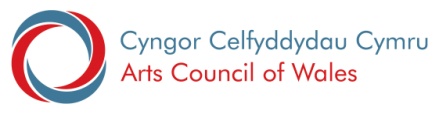 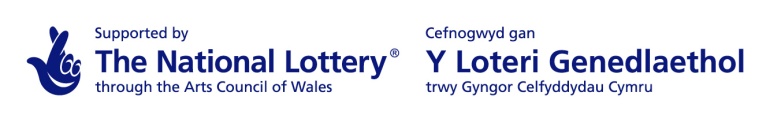 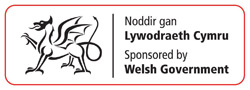 